Тема урока: Системы и совокупности квадратных неравенств.Цель урока: обобщение и систематизация полученного материалаНа первый взгляд, понятие не ново,И не всегда подумаешь о том,Как важно будет в жизни это словоИ сколько смысла будет в слове том!Его по-разному с годами толковали.Сам Лобачевский руку приложил,Чтоб слово «функция» и в средней школе знали,Чтоб каждый ученик им дорожил!Без функции не сдашь простой экзамен,Без функции ты не войдешь в предмет!Без функции не разгорится пламя!Без функций никакой науки нет!Ход урока:Организационный этапДвое учащихся записывают решение домашнего задания до начала урока, каждый по одной совокупности квадратных неравенств. - Здравствуйте ребята, я рада вас видеть, надеюсь, настроение у вас хорошее и вы настроены на эффективную работу на уроке. Давайте проверим правильность выполнения домашнего задания.Актуализация опорных знанийКак решить квадратное неравенство? (необходимо прировнять его к нулю и найти корни уравнения или доказать, что их нет);С помощью чего можно найти корни квадратного уравнения? (дискриминанта или теоремы Виета, если уравнение приведенное);После нахождения корней, можно ли считать, что неравенство является решенным? (нет, решением неравенства является множество значений переменной); Что используется при решении квадратного неравенства? (график квадратичной функции и знакопостоянство квадратичной функции); Если квадратное неравенство не имеет нулей функции, значит ли, что его решением является пустое множество? (не всегда, зависит от направления ветвей параболы и знака неравенства квадратичной функции);Для записи систем и совокупностей квадратных неравенств, какие используются обозначения? (для системы – фигурная скобка, для совокупности – квадратная)Решением системы или совокупности квадратных неравенств является объединение множества решений? (для совокупности, для системы – пересечение решений).Этап целеполаганияНа предыдущих уроках мы решали с вами различные системы и совокупности неравенств, содержащие, как полные квадратные неравенства, так и не полные, содержащие и линейные неравенства. Учились находить область определения выражений решали задачи. На следующем уроке вам предстоит продемонстрировать все свои накопленные умения и навыки при выполнении самостоятельной работы. Как вы считаете, какую цель мы поставим перед этим уроком?Операционный этапУчащимся предлагается выполнить задания тренировочной самостоятельной работы, проверить правильность ответа можно при помощи сканирования QR-кода. Тренировочная самостоятельная работа состоит из 5 заданий, кодов с ответами к каждому заданию, так же возле каждого задания есть код помощник, в котором  записаны некоторые промежуточные вычисления. Рефлексия и подведение итоговБыл ли для вас урок эффективным? Были ли у вас затруднения при выполнении работы? Какие темы необходимо повторить, чтобы лучше подготовиться к самостоятельной работе? Домашнее задание:  ЗаданиеОтвет к заданиюПомощникРешите систему квадратных неравенств: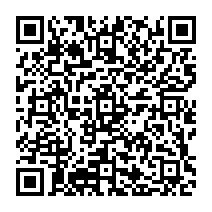 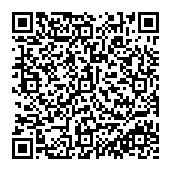 Решите систему квадратных неравенств: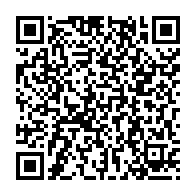 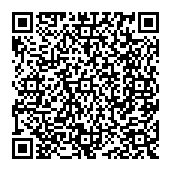 Решите совокупность квадратных неравенств: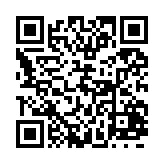 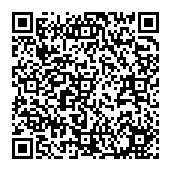 Найдите область определения выражения:  – 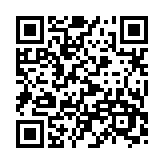 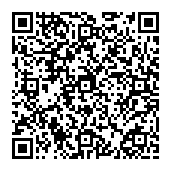 Решите совокупность неравенств: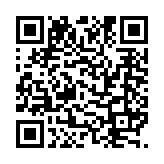 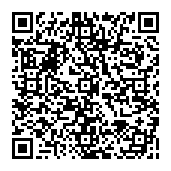 Решите двойное неравенство: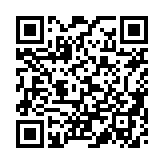 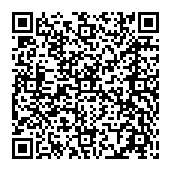 